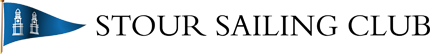 10 Quay Street, Manningtree, Essex, CO11 1AU                 www.stoursailingclub.co.uk                 01206393924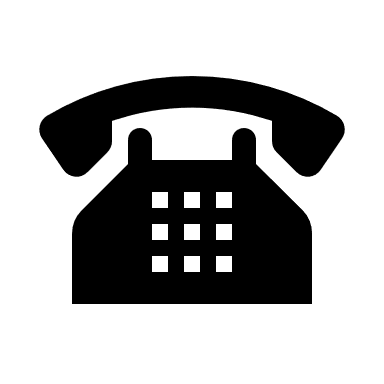  Stour Sailing Club is “Pushing the Boat Out” on Saturday 18th May The Date: Saturday 18 May 2019 The Time: From 10 am to 13.00 pm The Venue: Stour Sailing Club – Quay Street, Manningtree, CO11 1AU Stour Sailing Club will be holding an Open Day and free Taster Sessions on Saturday 18th May as part of the national RYA (Royal Yachting Association) ‘Push the Boat Out’ initiative. The Push the Boat Out day will be taking place from the Club House, Marquee and Town Beach in Quay Street Manningtree, from 10am when the tide will be coming in until 13:00 when it will be going out again! Taster sessions will include dinghy and cruiser sailing with experienced club members, kayaking, taking a trip on the estuary in a powered craft and rowing as part of a crew in a coastal rowing boat. You will not need to ‘splash out’ on special equipment to take part as the Club will provide any equipment needed and will offer a warm welcome and refreshments. The event is open to all and children are welcome to come along with a responsible adult. You can just turn up on the day and take ‘pot luck’ but pre-booking will help us to plan the day and the activities on offer. Contact forms are on our website www.stoursailingclub.co.uk Stour Sailing Club is a small, friendly and very active club with activities including dinghy and cruiser sailing and racing, fishing, kayaking and coastal rowing. The Push the Boat Event is only the first public event of a busy summer season. Other highlights include our Rowing Festival on 15 and 16 June and the Sailing Regatta on 20 and 21 July including fireworks on Saturday evening and the famous mud sports on Sunday morning. Stour Sailing Club Commodore Sarah Howlett said “The Stour Sailing Club is small, friendly Club based in Manningtree in a lovely location on the Stour Estuary which is best appreciated from the water. The Club plays a very active part in the local community and this is a great opportunity for people to come and see who we are and what we do and to enjoy having a go at range of free activities on the water. We have put in an order for sunshine and our members will be ‘pushing the boat out’ to make sure that our visitors have such a great day that they will want to come back for more”. The RYA is the national body for dinghy, yacht and motor cruising, all forms of sail racing, RIBs and sports boats, windsurfing and personal watercraft and a leading representative for inland waterways cruising (www.rya.org.uk).The Booking Form on next two pages.  10 Quay Street, Manningtree, Essex, CO11 1AU                 www.stoursailingclub.co.uk                 01206393924RYA Push the Boat Out - Saturday 18 May 2019 - Booking Form  Participant Contact Details   If you are attending with children under 18 please include their names and ages  1The Stour Sailing Club is taking part in the National ‘Push the Boat Out’ event being run in partnership with the Royal Yachting Association. We are running our event on Saturday 18 May with registration opening at 10.00 and waterborne activities starting a short while afterwards, finishing by around 13.30 as the tide will have gone.2We will offer as many experiences as possible from 4 person coastal rowing boats, trips in motor boats, kayaking, to sailing in cruisers and/or dinghies  - dependent of course on the weather!3There will be no charge made for those wishing to venture on to the water, but please respect the fact that you will be on a private vessel and that the person looking after you is doing so to share their passion for the water and the beauty of the River Stour.4Finally, please wear warm casual clothes, trainers or boots (no heels), NOTE  they get wet or muddy – hopefully they will do neither! For further information please visit our website at www.stoursailingclub.co.ukNameAddressHome phone no.  Mobile phone no.Email address:Name(s):Do you have any previous boating experience or qualifications?Do you have any previous boating experience or qualifications?Do you have any medical conditions or physical or mental impairments that may affect your ability to take part in the PTBO Event?(e.g. epilepsy, giddy spells, pregnancy, asthma, angina or other heart  conditions, nervous disorders, sea sickness, injuries, allergies, medication requirements, diabetes)Do you have any medical conditions or physical or mental impairments that may affect your ability to take part in the PTBO Event?(e.g. epilepsy, giddy spells, pregnancy, asthma, angina or other heart  conditions, nervous disorders, sea sickness, injuries, allergies, medication requirements, diabetes)Can you swim 25 metres?Can you swim 25 metres?Telephone number (in case of emergency)Telephone number (in case of emergency)Please use this box to give us any additional information you would like us to be aware of:If there is an activity set out above that you would particularly like to have a go at – please use this box to tell us:BOOKING TERMS RISK STATEMENTIt must be recognised that sailing and other water based activities are by nature unpredictable sports and therefore inherently involves an element of risk. By taking part in the PTBO Event, you agree and acknowledge that:(i)  You are aware of the inherent element of risk involved in the sport of sailing or other water based activities and you accept responsibility exposing yourself to such inherent risk whilst taking part in the PTBO Event;(ii) You will comply at all times with the instructions of the PTBO Organiser and/or skipper of the boat particularly with regard to instructions for boarding and leaving the boat and/or launching and recovery (as relevant), using the equipment on the boat and handling sails, or oars, wearing of buoyancy aids, lifejackets and the wearing of suitable clothing in particular footwear for the conditions;  (iii) You accept responsibility for any injury, damage or loss to the extent caused by your own negligence;(iv) You will not participate in the PTBO event whilst your ability to take part is impaired by alcohol, drugs or whilst otherwise unfit to participate;(v) The provision of supervision by the PTBO Organiser is limited to such assistance, as can be practically provided in the circumstances.TUITION / INSTRUCTIONYou understand that the PTBO event is intended to give participants a chance to experience sailing or rowing or powered craft. You will be offered the chance to take part in the activities under the guidance of a representative of the PTBO Organiser who has been assessed by the organiser as competent and sufficiently experienced to supervise your experience. These representatives may not be qualified instructors. The PTBO event is not intended to provide tuition or instruction.The Organiser very much hopes that you will enjoy the PTBO Event and will be able to advise you on how to obtain tuition and instruction should you wish to take your experience to the next stage.CANCELLATIONYou understand that the PTBO Organiser may cancel or postpone the PTBO event at any stage in the event of bad weather, equipment failure or otherwise.MISCONDUCTYou understand that the PTBO Organiser or the skipper of the vessel may ask anyone who refuses to comply with these Booking Terms or who misconducts themselves in any way or who causes damage or annoyance to other persons to leave the event/vessel at a suitable opportunity.DATA PROTECTIONThe information given by you on this form will be used by us to process your attendance at the PTBO Event. We shall also include your name and address on our mailing list.If you agree to receive our newsletters and details of our activities and events please tick here PHOTOGRAPHYWe may take photographs and video footage of the PTBO event for use by us / RYA in connection with the promotion of us / RYA and our activities. If you agree to the use of these images please tick hereCONSENT (to be signed by all persons over 18)I confirm that I have read and fully understand the above Booking Terms and agree to comply with them.Signed:  		Date:  	Signed:  		Date:  	PARENTAL/GUARDIAN CONSENT (if under 18)I agree that  	 may take part in the PTBO event. I confirm that I have read through the above conditions with him/her and that she/he understands and agrees with them.I also confirm that he/she takes part in the PTBO event with my full agreement and that the particulars given above are correct and complete in all respects.Signed:  		Date:  	 Once completed please email this form to:     commodore@stoursailingclub.co.ukOR post toPTBO Organiser,  Stour Sailing Club, 10 Quay Street, Manningtree, Essex, CO11 1AUvicecommodore@stoursailingclub.co.uk      www.stoursailingclub.co.uk       https://www.facebook.com/stoursailingclub/commodore@stoursailingclub.co.ukCONSENT (to be signed by all persons over 18)I confirm that I have read and fully understand the above Booking Terms and agree to comply with them.Signed:  		Date:  	Signed:  		Date:  	PARENTAL/GUARDIAN CONSENT (if under 18)I agree that  	 may take part in the PTBO event. I confirm that I have read through the above conditions with him/her and that she/he understands and agrees with them.I also confirm that he/she takes part in the PTBO event with my full agreement and that the particulars given above are correct and complete in all respects.Signed:  		Date:  	 Once completed please email this form to:     commodore@stoursailingclub.co.ukOR post toPTBO Organiser,  Stour Sailing Club, 10 Quay Street, Manningtree, Essex, CO11 1AUvicecommodore@stoursailingclub.co.uk      www.stoursailingclub.co.uk       https://www.facebook.com/stoursailingclub/commodore@stoursailingclub.co.uk